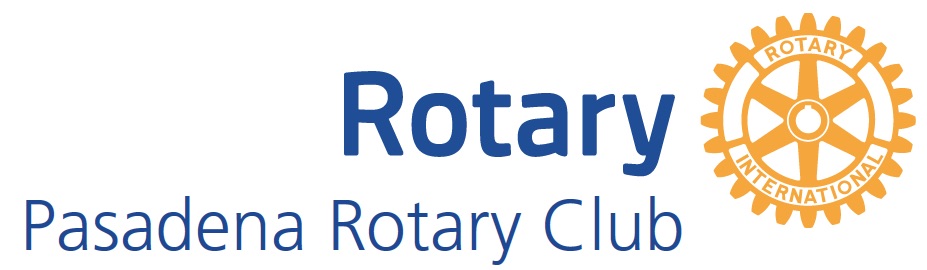 www.PasadenaRotary.comAccessing DACdbDistrict and Club Date BaseThe DACdb website is where you can update your personal information. If you move, change jobs or change your email address you should update the information on the DACdb site, under: my data.You can also see a roster of members by going to: my club.To access DACdb directly:URL:  www.DACdb/comUsername:  (your email address, if you don’t have one then Rotary ID#)Password: (your last name)Club Number: (leave blank)To access and edit your personal information after logging, in click on the My Club tab. You may use the Search box in the upper right part of the screen or scroll down the page. When you find your name, click on the pencil icon next to your name to edit your information.Use the…Member Tab for name changesContact tab for home and work addresses, email and phone number changes and well as contact preferences. Login Tab to change your passwordBio/Notes Tab is for your job history and hobbies info.Other tabs are self-explanatory or for office use. 